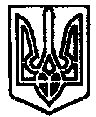 УкраїнаПОЧАЇВСЬКА  МІСЬКА  РАДА СЬОМЕ СКЛИКАННЯП’ЯТДЕСЯТ ДРУГА СЕСІЯ РІШЕННЯВід «   » лютого 2020 року	 ПРОЕКТПро створення цільового фонду Почаївської міської ради		З метою залучення додаткових коштів для забезпечення вирішення питань економічного та соціально - культурного розвитку Почаївської міської об’єднаної територіальної громади, керуючись п.25 ст.26 Закону України « Про місцеве самоврядування в Україні», міська рада ВИРІШИЛА:1.    Створити цільовий фонд Почаївської міської ради.	   2. Затвердити Положення про цільовий фонд Почаївської міської ради (додається).	   3.	Визнати таким, що втратило чинність, рішення міської ради від  08.10.2015 №2410 «Про створення цільового фонду Почаївської міської ради ».4. Контроль за виконанням даного рішення покласти на постійну комісію з питань соціально-економічного розвитку, інвестицій та бюджету.Коношевська М.В.							Додаток 1 до рішення сесії  							№ _____ від _______________2020 рокуПОЛОЖЕННЯпро цільовий фонд Почаївської міської ради Загальні положення Положення про Цільовий фонд Почаївської міської ради  розроблено відповідно до  Конституції України, п.25 ст. 26 ст. ,ст. 68  Закону України «Про місцеве самоврядування в Україні», ст. 13 Бюджетного кодексу України та інших законодавчих актів.1.2. Цільовий фонд Почаївської міської ради (далі –  Цільовий фонд) – є складовою спеціального фонду міського бюджету та використовується за цільовим призначенням, створюється з метою надходження додаткових фінансових ресурсів до спеціального фонду бюджету міської ради на фінансування видатків щодо вирішення питань соціально-економічного розвитку міста, соціального захисту населення, становлення і розвитку місцевого самоврядування, участі органів місцевого самоврядування у розв’язанні питань загальнодержавного значення, проведення загальноміських заходів.1.3. Порядок формування і використання коштів цільового фонду визначається цим Положенням.1.4. Кошти Цільового фонду є складовою частиною спеціального фонду міського бюджету та фінансовою і матеріальною основою місцевого самоврядування.Мета та завдання2.1. Цільовий фонд утворюється з метою формування фінансової основи, що є складовою частиною фінансово-економічної бази міської ради.2.2. Основне завдання цільового фонду - фінансування заходів, спрямованих на вирішення питань в інтересах територіальної громади.Джерела та порядок  формування Цільового фонду3.1. Цільовий фонд формується за рахунок таких надходжень: - благодійні внески - добровільні пожертвування юридичних та фізичних осіб, організацій, установ, підприємств усіх форм власності, безповоротна фінансова допомога, інша благодійна допомога;- плата за тимчасове користування місцем розташування рекламних засобів, що перебуває у комунальній власності.	.-Інші надходження, не заборонені чинним законодавством.		    3.2.Кошти, вказані у пункті 3.1, зараховуються на спеціальний рахунок міського бюджету, відкритий у Головному управлінні Державної казначейської служби України у Кременецькому районі Тернопільської області.	3.3. Не використані протягом року кошти Цільового фонду вилученню не підлягають і переносяться на наступний бюджетний період.4. Використання коштів цільового фонду	4.1. Використання коштів Цільового фонду здійснюється  згідно рішення Почаївської міської ради та цього Положення.4.2. Кошти цільового фонду використовуються на проведення заходів на  фінансування видатків щодо вирішення питань соціально-економічного розвитку міста, соціального захисту населення, становлення і розвитку місцевого самоврядування, участі органів місцевого самоврядування у розв’язанні питань загальнодержавного значення, проведення  загальноміських заходів, у тому числі за наступними напрямками:4.2.1. Роботи, пов’язані з будівництвом, реконструкцією, капітальним та поточним ремонтом об’єктів, що належать до комунальної власності територіальної громади міста.4.2.2. Розвиток житлово-комунального господарства міста, благоустрій, розвиток інфраструктури міста.4.2.3. Заходи з ліквідації аварійних та надзвичайних ситуацій у місті.4.2.5. Заходи щодо охорони навколишнього природного середовища, охорони водойм, озеленення міста  (посадка дерев, кущів, квітів), видалення (знос, валка) аварійних, сухих, хворих  та таких, що втратили декоративний вигляд дерев та кущів; 4.2.6. Заходи із забезпечення соціального захисту громадян та сімей, які опинилися у скрутних життєвих обставинах.4.2.7. Забезпечення розвитку соціальної сфери (на утримання та укріплення матеріально-технічної бази установ та закладів освіти, культури, охорони здоров’я, фізкультури і спорту, соціального захисту тощо), поточний ремонт, технічне обслуговування, поточний ремонт пам’ятників історії та культури, оплата робіт з будівництва та ремонту пам’ятників. 4.2.8. Фінансова підтримка творчо та спортивно обдарованих громадян, у тому числі дітей та молоді, надання нагород тощо.4.2.9. Представницькі заходи при проведенні  інвестиційних форумів, конференцій, семінарів тощо.4.2.10. Оплата послуг, пов’язаних з відзначенням державних, професійних свят, пам’ятних дат, ювілеїв та пам’ятних дат підприємств, установ, організацій, окремих громадян, а також придбання пам’ятних адрес, грамот, вітальних листівок, квітів, подарунків, преміювання тощо, інших святкувань.4.2.11. Витрати на проведення культурно-мистецьких, фізкультурно-спортивних, оздоровчих заходів.4.2.12. Витрати, пов’язані з діяльністю по забезпеченню становлення і розвитку місцевого самоврядування.4.2.13. Розробка і реалізація інвестиційних проектів та програм.4.2.14. Вшанування, надання допомоги (грошової або натуральної) почесним громадянам міста, ветеранам праці, війни, малозахищеним верствам населення, постраждалим від стихійного лиха, допомоги на поховання тощо.4.2.15.Фінансування витрат, пов’язаних з утриманням та ремонтом доріг місцевого значення, у тому числі, які суміщаються з дорогами державного значення.4.2.16. Витрати на придбання ритуальної атрибутики, пам’ятників, оплата ритуальних послуг.4.2.17. Видатки, направлені на оплату робіт та послуг, пов’язаних з незалежною експертною оцінкою майна.4.2.18. Виконання робіт з грошової експертної оцінки земельної ділянки.4.2.19. Видатки, направлені на виконання робіт (проектів) по відведенню земельних ділянок для продажу права оренди на аукціонах .4.2.20. Видатки, направлені на видання поліграфічної продукції, оплату інформаційних послуг.4.2.21. Видатки, направлені на сплату судового збору при зверненні до судових органів від імені Почаївської міської ради.4.2.22.  Фінансування   витрат,   направлених  на  удосконалення   системиохорони здоров'я, освіти, культури, фізкультури та соціального забезпечення.4.2.23.  Придбання обладнання та предметів довгострокового користування об’єктів майна комунальної власності.4.2.24.  Видатки, направлені на проведення та організацію виборчого процесу.4.2.25. Фінансування додаткових витрат, пов'язаних з виконанням програм розвитку житлово-комунального господарства.4.2.26. Фінансування витрат по проведенню виконавчих дій по примусовому  виконанню  постанов  державних  виконавців  (послуги експертів, виготовлення чи корегування технічної документації, транспортні послуги, послуги з надання оголошень тощо), видатки, направлені на виконання   рішень  суду  (відшкодування  витрат  чи компенсацій  грошовихкоштів за поліпшення орендованого комунального майна тощо).5. Контроль за використанням коштів Цільового фонду5.1.  Контроль  за  використанням  коштів Цільового фонду   здійснює  постійна комісія з питань соціально-економічного розвитку, інвестицій та бюджету.